Southend FoodbankThe foodbank is very low on the following items, so if you are able to donate, they would be particularly grateful for donations of:  fruit juice; squash; tinned custard; sponge puddings; cereal and porridge; tinned potatoes; packet mash potato; cuppa soup; packet noodles; tinned vegetables (peas, sweetcorn, carrots and mixed); meat meals including tinned pies, curry, chilli con carne, meatballs, chicken in sauce etc; tinned spaghetti; tinned fish; easter eggs.  Overall, the numbers of those using the foodbank are up on the same period last year, so your donations are very gratefully received and will go to those in our community in need. Thank you for your continued support.Southend Foodbank AdLent!This year the foodbank has published an AdLent calendar - with 40 items to collect during the 40 days of Lent.  Copies of the calendar are available on the table by coffee - please help yourself and help us collect as much as possible for the foodbank!Foodbank Tesco Collection - can you help?The foodbank are holding a one day collection at Tesco Extra on  on Saturday 23rd March. They need volunteers to help - there will be 4 x 3 hour shifts - 9-11am, 11am-1pm, 1-3pm, 3-5pm. If you are able to help, please let me know. You can email me on awratislaw@hotmail.co.uk. Thank you, Anna WratislawDonations to WesleyFor weekly envelopes contact Heather Swain, hmswainma@aol.com. For bank standing orders contact Tina Gowers, TinaGowers@sky.com. Thank you so much for all you are able to giveWesley Methodist Church Elm Road, Leigh-on-Sea, Essex, SS9 1SJ
Website: www.wesleymethodist.org.ukFacebook: Leigh Wesley Methodist Church
Twitter: @leighwesleyMCMinister:  Pastor Stephen Mayo 01702 483827 Lettings Coordinator: AlanSeverne, lettings@wesleymethodist.org.uk 01702711851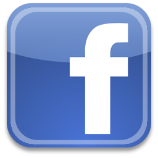 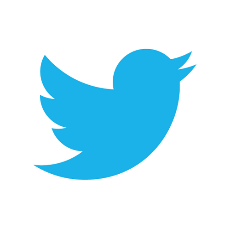 Notices: Trudi Pipe at notices@wesleymethodist.org.uk                            Wesley Methodist Church
Elm Road, Leigh-on-Sea, Essex
Minister: Pastor Stephen MayoNotices for the week 10th March 2019We extend a very warm welcome to all who are worshipping with us today. Coffee and tea are served in the concourse after Sunday morning services – please do stay if you can.Please use this notice sheet as a reminder as you pray for the life and work of this church.A prayer before we worship:
God, my creator and my unseen Guide,
you have led me to this holy place.
Let a spark of its beauty and your love
settle in my heart and live with me when I leave.Upcoming EventsThe first is 's Easter Prayer and Praise Celebration on Sunday 21st April at 6.30pm. An evening of song, worship, puppets and fellowship.  The second is the Methodist Summer Fellowship 2019 — a week of faith, fellowship and fun and if you have any queries or would like to know more please contact Eileen Simmons. - Andreas — Southend and Leigh CircuitHelp NeededIs anyone able to play the piano/keyboard or drums for Inspire on 17th March at 5.30pm.  If so, please see Sanya who will let you know the songs. Thank you!"Circuit Healing ServiceAll are welcome to attend the Circuit Healing Service at  at 7.45pm on Wednesday 27th March. Each service has a guest speaker. This week it is Dr. Mike Devine talking to us about Alzheimer's. If you wish to know more talk to Jane Fulford - 01702 714213Thundersley Coffee MorningOn Saturday 16th March.  10 – 12 at , . All proceeds to Church funds.Wesley Methodist Annual Church Report May Please could I ask that all organisations who contribute to the ACM 
report provide me with their report by the 1st April at the 
latest, to ensure that the report is out 2 weeks prior to the meeting date, so that the congregation can read the report, and prepare any questions for the actual meeting.  Please email reports to: ukspud@talktalk.net - Kind regards  Judy. "Time for HealingThe next Time for Healing Prayer Group will be held on Saturday 16th March between 11.20 – 12.30pm.  Meetings are typically attended by six to ten people with the majority often being from outside our usual church membership. The format usually included prayers of thanksgiving and intercession, together with a short meditation on the theme of healing and the occasional testimony.  This is followed by the opportunity for private prayer with one or more of the group leaders.  It is open to anyone, so please come and join us if you can, and give, receive, or just take much needed time out.  We hope to see you there. Further meetings are planned for the following dates:  April 13th, May 18th – Terry HarperPaul McDowell - Change of AddressAt long last Paul and Kate have moved! Their new address is The Lindens, , Whittlesey, .  Phone number (from 12 March) 01733 350088. We’re so grateful for all the help, good wishes and gifts Wesley people have given us, and a more comprehensive note of thanks will be in the April Clarion. With thanks, Paul McDowellSun 10th March9am 11am FIRST SUNDAY OF LENTSacrament of the Lord’s Supper Preacher: Pastor Steve MayoMorning Service -Preacher: Mrs Eileen SimmonsHymns: 6, 780, 238, 611  : Deuteronomy   26  v  1-11 Luke   4   v   1-13 Flowers given by Rupert, Janice and AlexBertie in loving memory of his father, Edwin, his mother Ann, brother Charles and brother in law, AdrianMon 11th March10am10.30am8pmCoffee MorningWesley Art GroupWesley Theatre GroupTues 12th  March10am2pmCoffee MorningAge ConcernWed 13th March10am10am2.30pmCoffee MorningParent and Toddler Talking Poetry - SpringThurs 14th March10am6pmCoffee MorningFusion Kids/Fusion YouthFriday 15th March10am2pmCoffee Morning Table Tennis 60 plus Sat 16th March10am11.30amCoffee MorningTime for HealingSun 17th March 11am5.30pmSECOND SUNDAY OF LENTMorning Service-Preacher: Local Arrangement Inspire Contemporary Worship